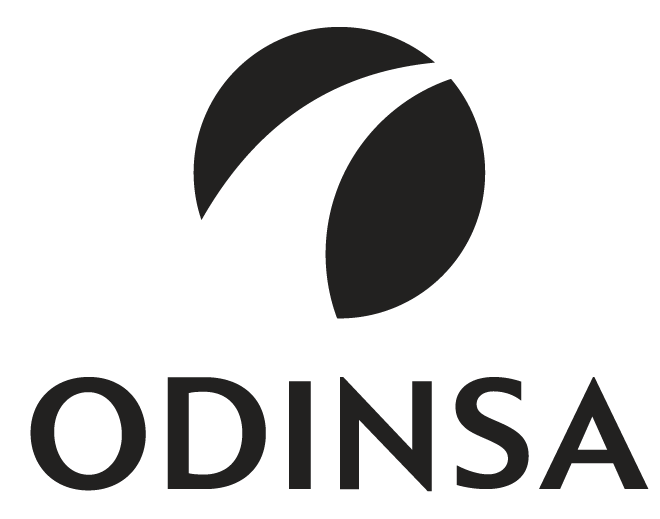 ODINSA S.A.INFORME DE RESULTADOS 2020La Junta Directiva de Odinsa S.A. manifiesta a la Asamblea General de Accionistas, que en el ejercicio con corte al 31 de diciembre de 2020 la Compañía tuvo pérdidas netas que ascienden a la suma de $45.964.659.087, razón por la cual no se presentará a su consideración, un proyecto de distribución de utilidades.Dicha pérdida incrementará el rubro Pérdidas Acumuladas que hace parte del patrimonio contable de la compañía.